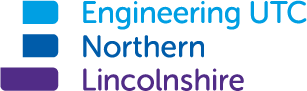 Engineering Tutor VacancyEngineering UTC Northern Lincolnshire (Scunthorpe)Required for: ASAPPermanent, Full Time ContractSalary Range: £33,000 - £36,000, negotiable for the right candidateThis is a unique opportunity to join a growing UTC. We have an exciting opportunity within the Engineering UTC Northern Lincolnshire for a full-time tutor with expertise in Engineering.Experience of working in industry is essential. If you feel that you have a relevant engineering background and expertise and are passionate about ensuring the UK’s future engineers are appropriately qualified; we would very much like to hear from you. You must possess the skills and determination to make a significant difference to the lives of our students equipping them with the skills and characteristics needed to ensure they are at the front of the queue for the best apprenticeships and university places.While a teaching qualification or assessing qualification is desirable, we are interested in engaging with vocational experts who are keen to learn and develop themselves.  Appropriate professional development would be given to engineers who are considering a career change.The Engineering UTC is a 13-19 school (PAN 600) in Scunthorpe town centre which is supported by an impressive list of local, regional, national and multi-national companies and by educationalists with a track record of success.  The University of Hull is the lead educational supporter of the UTC.   The curriculum and facilities are cutting edge and lead to apprenticeships in the engineering industry. The technology driven specialisms of the UTC focus on Manufacturing, Design and the associated engineering skills. As well as providing students with high levels of technical skills these specialisms are the inspiration for underpinning learning in the main STEM subjects. The UTC curriculum and ethos enable students to become confident and independent through active and experiential learning. We have created a high-level engineering professional environment and we have a very friendly ethos, with positive relationships at the heart of our vision.  We are an Ofsted Good school and on a fast-paced trajectory of continuous school improvement. You will be joining a highly successful department with some of the best Engineering results in the country. You will work with the Assistant Principal on developing and creating exciting Employer projects for students to experience engineering and technology subjects in ‘real life’ work situations.If you are interested in this role, we invite you to contact the Principal, Anesta McCullagh at a.mccullagh@enlutc.co.uk or the Head of Department and Assistant Principal, Claire Reet c.reet@enlutc.co.ukThe UTC is committed to safeguarding and promoting the welfare of children. All appointments will be subject to a satisfactory enhanced DBS disclosure. Completed application forms should be returned to our Business Manager, Jo Wilby at j.wilby@enlutc.co.uk   Closing date: Monday 19th April 2021 at 10.00amInterview date:  TBA